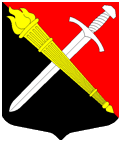 АДМИНИСТРАЦИЯМуниципальное образование Тельмановское сельское поселение Тосненского района Ленинградской областиП О С Т А Н О В Л Е Н И Е «04» апреля 2022г.                                                                                   			№ 57О внесении изменений в постановление администрации муниципального образования Тельмановское сельское поселение Тосненского района Ленинградской области №34 от «04» апреля 2016 года «Об утверждении административного регламента предоставления муниципальной услуги «Принятие документов, а также выдача решений о переводе или об отказе в переводе жилого помещения в нежилое помещение или нежилого помещения в жилое помещение»Руководствуясь Жилищным кодексом Российской Федерации, Федеральным законом от 06.10.2003 №131-ФЗ «Об общих принципах организации местного самоуправления в Российской Федерации», Федеральным законом от 27.07.2010 №210-ФЗ «Об организации предоставления государственных и муниципальных услуг», Уставом муниципального образования Тельмановское сельское поселение Тосненского района Ленинградской области, постановлением администрации муниципального образования Тельмановское сельское поселение Тосненского района Ленинградской области от 24.01.2014 №9 «Об утверждении порядков по разработке и утверждению регламентов исполнения муниципальных функций и предоставления муниципальных услуг и порядка проведения экспертизы проектов административных регламентов предоставления муниципальных услуг», с учетом постановления администрации муниципального образования Тельмановское сельское поселение Тосненского района Ленинградской области от 28.10.2015 г. №221 «О создании межведомственной комиссии по признанию помещения жилым помещением, жилого помещения пригодным (непригодным) для проживания, а также признанию многоквартирного дома аварийным и подлежащим сносу или реконструкции», Федеральным законом от 29.05.2019г. №116-ФЗ "О внесении изменений в Жилищный кодекс Российской Федерации", удовлетворяя протест Тосненской городской прокуратуры Ленинградской области от 21.03.2022г. №07-49-2022,  администрация муниципального образования Тельмановское сельское поселение Тосненского района Ленинградской областиПОСТАНОВЛЯЕТ:1. В целях приведения административный регламент в соответствие с действующим законодательством, изложить пункт 2.6 административного регламента о предоставлении администрацией муниципального образования Тельмановское сельское поселение Тосненского района Ленинградской области муниципальной услуги «Принятие документов, а также выдача решений о переводе или об отказе в переводе жилого помещения в нежилое помещение или нежилого помещения в жилое помещение» в редакции согласно Приложению.2. Настоящее постановление вступает в силу с момента его официального опубликования.3. Контроль за исполнением настоящего постановления возложить на заместителя главы администрации А.В. ЛапшинаГлава администрации                                                                                           С.А. ПриходькоПриложение к постановлению администрации муниципального образования Тельмановское сельское поселение Тосненского района Ленинградской области от «04» апреля 2022г. №57Пункт 2.6. «Исчерпывающий перечень документов, необходимых в соответствии с нормативными правовыми актами для предоставления муниципальной услуги, которые являются необходимыми и обязательными для предоставления муниципальной услуги, подлежащих представлению заявителем, способы их получения, в том числе в электронной форме, порядок их предоставления» изложить в следующей редакции: 2.6.1. Для предоставления Муниципальной услуги по переводу жилого помещения в нежилое помещение или нежилого помещения в жилое помещение в соответствии с частью 2 статьи 23 Жилищного кодекса РФ заявитель подает (направляет почтой) в Администрацию или представляет лично в МФЦ, либо через ПГУ ЛО, либо через ЕПГУ следующие документы:1) заявление о переводе помещения (Приложение №1);2) документ, удостоверяющий личность заявителя: паспорт гражданина Российской Федерации или временное удостоверение личности гражданина Российской Федерации;3) копии учредительных документов (в случае если копии не удостоверены нотариально, представляются оригиналы учредительных документов) (при обращении юридического лица);4) документ, удостоверяющий право (полномочия) представителя физического или юридического лица, если с заявлением обращается представитель заявителя (в случае необходимости);5) правоустанавливающие документы на переводимое помещение (подлинники или засвидетельствованные в нотариальном порядке копии);6) план переводимого помещения с его техническим описанием (в случае, если переводимое помещение является жилым, технический паспорт такого помещения);7) поэтажный план дома, в котором находится переводимое помещение;8) подготовленный и оформленный в установленном порядке проект переустройства и (или) перепланировки переводимого помещения (в случае, если переустройство и (или) перепланировка требуются для обеспечения использования такого помещения в качестве жилого или нежилого помещения);9) протокол общего собрания собственников помещений в многоквартирном доме, содержащий решение об их согласии на перевод жилого помещения в нежилое помещение;10) согласие каждого собственника всех помещений, примыкающих к переводимому помещению, на перевод жилого помещения в нежилое помещение.